October 5, 2017Docket No. A-2017-2603811Utility Code: 1217228CERTIFIEDBRIAN CECOLANAVIGATE POWER LLC2211 NORTH ELSTON AVE STE 201CHICAGO IL 60614	RE: Natural Gas Supplier License Application of Navigate Power LLC Dear Mr. Cecola:On May 12, 2017, Navigate Power LLC’s application for a Natural Gas Supplier license was accepted for filing and docketed with the Public Utility Commission.  The application and Data Request responses were incomplete.  In order for us to complete our analysis of your application, the Energy Industry Group requires answers to the attached question(s).  Please be advised that you are directed to forward the requested information to the Commission within 10 days of receipt of this letter.  Failure to respond may result in the application being denied.  As well, if Navigate Power LLC has decided to withdraw its application, please reply notifying the Commission of such a decision.Please forward the information to the Secretary of the Commission at the address listed below.  When submitting documents, all documents requiring notary stamps must have original signatures.  Please note that some responses may be e-filed to your case, http://www.puc.pa.gov/efiling/default.aspx.   A list of document types allowed to be e-filed can be found at http://www.puc.pa.gov/efiling/DocTypes.aspx.Rosemary Chiavetta, SecretaryPennsylvania Public Utility Commission400 North StreetHarrisburg, PA 17120Your answers should be verified per 52 Pa Code § 1.36.  Accordingly, you must provide the following statement with your responses:I, ________________, hereby state that the facts above set forth are true and correct to the best of my knowledge, information and belief, and that I expect to be able to prove the same at a hearing held in this matter.  I understand that the statements herein are made subject to the penalties of 18 Pa. C.S. § 4904 (relating to unsworn falsification to authorities).The blank should be filled in with the name of the appropriate company representative, and the signature of that representative should follow the statement.In addition, to expedite completion of the application, please also e-mail the information to Stephen Jakab at sjakab@pa.gov.  Please direct any questions to Stephen Jakab, Bureau of Technical Utility Services, at sjakab@pa.gov (preferred) or (717) 783-6174.  							Sincerely,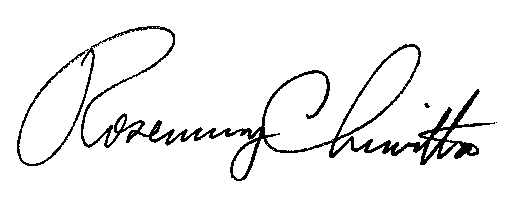 	Rosemary Chiavetta	SecretaryEnclosure Docket No.  A-2017-2603811Navigate Power LLCData Request 3Reference Application, Section 2.b, Formation Documents – Applicant incorrectly provided its Articles of Amendment instead of its original limited liability company formation documentation.  Please provide the missing documentation.Reference Application, Section 4.a, Present Operations – The Applicant was licensed in 2014 as an EGS Broker.  In the Application package, the Applicant did not indicate that it is currently doing business in PA as an EGS Broker.  Please file an updated Application page with the requested information. Reference Application, Section 7.f, Taxation – Applicant failed to provide a Corporate Box Number or Revenue ID Number.  Please resubmit a complete Tax Certification Statement with the missing information.  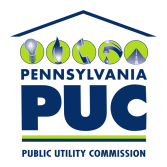 COMMONWEALTH OF PENNSYLVANIAPENNSYLVANIA PUBLIC UTILITY COMMISSION400 NORTH STREET, HARRISBURG, PA 17120IN REPLY PLEASE REFER TO OUR FILE